Памятка для учащихся 7 класса3 урокВнимательно прочитай ПАМЯТКУ.Прочитай сначала ПОЛЕЗНЫЕ СОВЕТЫ.РАСПЕЧАТАЙ И ВЫПОЛНИ ЗАДАНИЯ: стр.97,98. Начни заниматься со стр.96.ПОВТОРЯЙ ТЕРМИНЫ.Если все задания были тобой поняты, выполнены, ТЫ – МОЛОДЕЦ! - переходи к 4 уроку.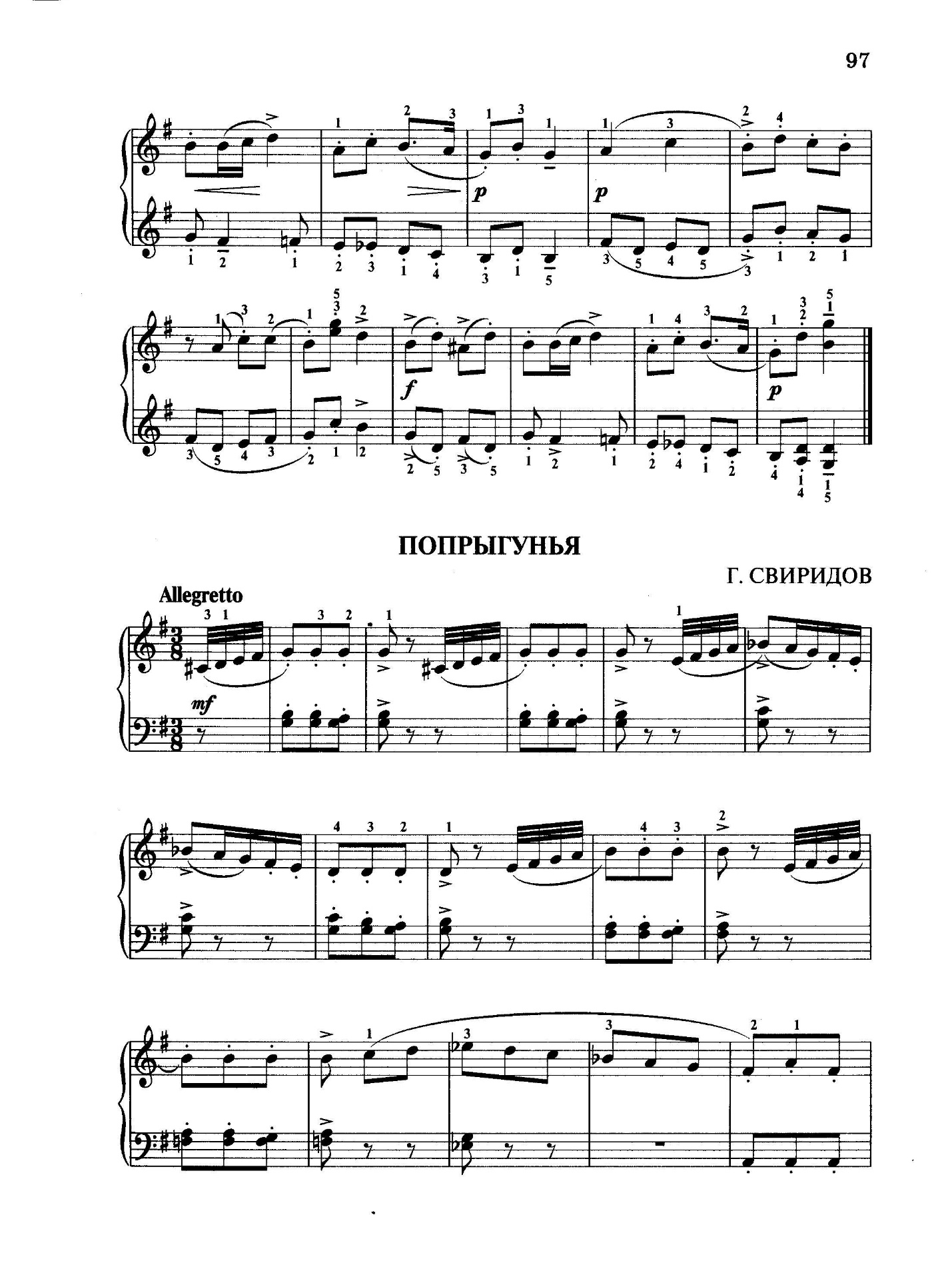 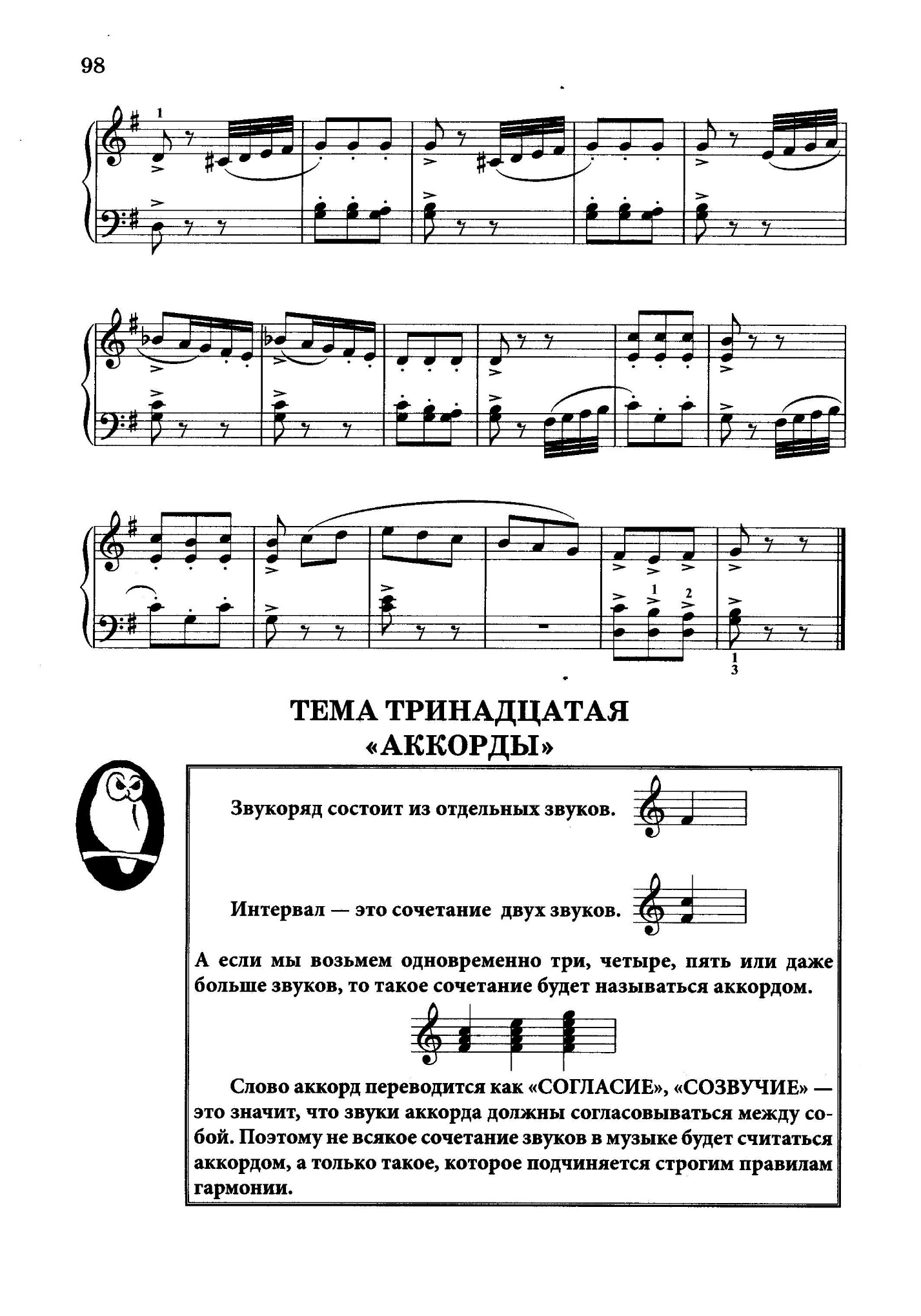 